
APPLICATION FOR THE POST OF …………………………………………………………………………………………………….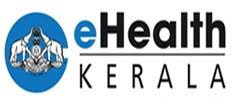 FIRST NAME		: MIDDLE NAME		:LAST NAME		: DATE OF BIRTH		:GENDER		:FATHER’S NAME		:PERMANENT ADDRESS		:PRESENT ADDRESS		:(If different from above)STATE		:POST CODE		:MOBILE NUMBER		:E-MAIL		:NATIONALITY		:MARITAL STATUS		:IDENTITY PROOF		:ID PROOF NUMBER		:ACADEMIC BACKGROUND		:DETAILS OF WORK EXPERIENCE		:(Starting with the most recent)SKILL SET  :CERTIFICATION : EXTRA CURRICULAR ACTIVITIES 		: DISTINCTION, HONORS, ACHIEVEMENTS	:AWARDS RECEIVED (Academic and Community)  :DECLARATION: I hereby declare that the details furnished above are true and correct to the best of my knowledge and belief.PLACE:							NAMEDATE:							SIGNATUREExamination PassedDiscipline/SpecializationName of School/College/InstituteBoard/UniversityYear of PassingMarks in %Class/GradeFrom DateTo DateMonths/YearsEmployerDesignationJob Profile